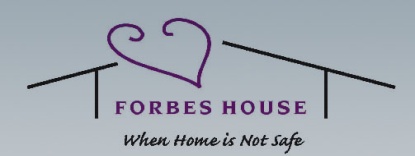 FORBES HOUSE CHRISTMAS ADOPTION PROGRAM FORMCompleted forms can be mailed to Forbes House at P.O. Box 702, Painesville, OH 44077, faxed to 440-392-0012, or e-mailed to sdearth@forbeshouse.org.Thank you for printing.Business, Organization, or Individual Name: _____________________________________________________________________Contact Person’s Name: _____________________________________________________________________________________Address:  ___________________________________________________________________________________________________City:  __________________________________________________ State:  ____________ Zip Code:  _____________Telephone:  _____________________________ Ext.:  _________ If adopting, please indicate how you would like to receive a Wish List:      Mail     Fax:  ______________________________________       E-mail:__________________________________________**********************************************************************************************************************************************************   Please complete the below to participate in the Forbes House Adoption Christmas Program:Number of families or individuals you would like to adopt:  ___________Size (parent with children--specify number of children or individuals without children):  ______________________After returning this form, you will receive wish list(s) matched to your selection(s) as they become available.  For confidentiality purposes, Wish Lists provide *assigned identification numbers in lieu of names, and include sexes, ages, sizes, and wishes to assistance with shopping. The *assigned numbers will help us to match your **gifts to your adoption selection(s).  Please wrap gifts and include gift tags with assigned numbers (e.g. “From Santa” #22).  Once gifts are ready for delivery to Forbes House, please call 440-357-1018 for directions.  Gifts can be delivered any day of the week, including weekends, morning through late afternoon.  To ensure distribution in time for the holidays, please deliver your gifts by Friday, December 12th.     Please check this box to make a monetary contribution of $_____________.  100% of monetary contributions are used to purchase gifts for those brought into the shelter too close to Christmas Day to be adopted and to provide gifts and holiday food for those who have already started a new life outside the shelter but are still struggling to make ends meet.  Thank you for your generous support, and please let us know if you have any questions.* Forbes House maintains a confidentially policy to protect the identities and privacy of those participating in the Forbes House Christmas Program.  Only assigned numbers are provided on Wish Lists, and it is not possible to meet the recipients or deliver gifts directly to their homes.  Thank you for your understanding.** Please note that Christmas gifts must be new items.  All baby and children’s items must be in accordance with current safety standards.  Please no toy weapons.